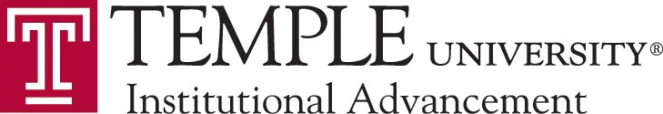 Advancement Access Request FormThis form is used to authorize access to Banner Advancement and COGNOS Reporting. The Employee’s immediate Supervisor MUST complete Part A and return to Advancement Services before access can be granted.PART A - TO BE COMPLETED BY EMPLOYEE’S SUPERVISORTYPE OF REQUEST (click ONE)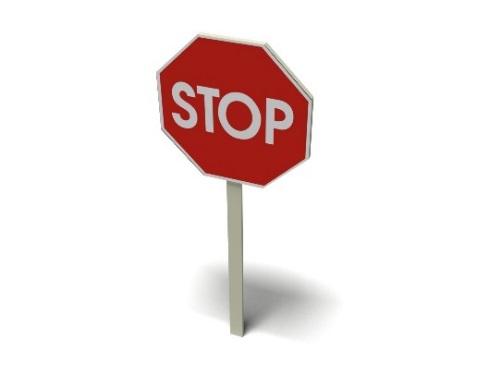 This completes the Supervisory portion of the Request Form, please save a copy for your records and forward to Advancement Services.Advancement Access Request FormPART B - TO BE COMPLETED BY ADVANCEMENT SERVICESBanner User Class Access (select one or more):Banner Student Class Access (select one or more):Cognos User Class Access (select one or more): Please email completed forms along with a signed confidentiality agreement to the Institutional Advancement Administration Office. For questions, please contact Pam Rollins (pam.rollins@temple.edu 7-2642).EMPLOYEE INFORMATIONEMPLOYEE INFORMATIONEMPLOYEE INFORMATIONEMPLOYEE INFORMATIONEmployee Name:TUid:Unit/Dept:AccessNet ID:Position:Email:Primary Function:Will employee have a portfolio?Will employee enter Contact Reports for?themselvesothersWill employee enter Proposals for?themselvesothersWill employee need access to Reeher?Will employee manage Events for any Unit/Department?SUPERVISOR INFORMATIONSUPERVISOR INFORMATIONSUPERVISOR INFORMATIONSUPERVISOR INFORMATIONSupervisor Name:TUid:Unit/Dept:AccessNet ID:Position:Email:Date:Alumni RecordsBAN_ADV_RECORDSInformation Support/Technical DevelopmentBAN_ADV_AISAlumni RelationsBAN_ADV_ALUM_RELATDevelopment OfficerBAN_ADV_DODGift ProcessorBAN_ADV_GPGift Processing ManagerBAN_ADV_GP_MGRGift Processing SupervisorBAN_ADV_GP_SUPVProspect ResearchBAN_ADV_PROS_RESQuery OnlyBAN_ADV_Q_ONLYSpecial Events
Check if: BAN_ADV_ALUM_RELAT, BAN_ADV_DODBAN_ADV_SPEC_EVNTDesignations CreatorBAN_ADV_DESG_CREATEComputer Services HelpdeskBAN_ADV_HELPDESKPreferred Email
Check if: BAN_ADV_AIS, BAN_ADV_GP, BAN_ADV_GP_SUPV, BAN_ADV_RECORDS, BAN_ADV_STUD_AISBAN_ADV_TU_EMAILGeneral StudentBAN_ADV_STUDRecords StudentBAN_ADV_STUD_AISAdvancement Consumers/AAC ConsumersAdvancement Consumers/AAC ConsumersAdvancement Staff AuthorsAdvancement Staff AuthorsAdvancement Staff Query UserAdvancement Staff Query UserAdvancement Non-Advancement ConsumersAdvancement Non-Advancement ConsumersAdvancement Dean ConsumersAdvancement Dean ConsumersInstitutional Advancement Administrator AuthorizationInstitutional Advancement Administrator AuthorizationDate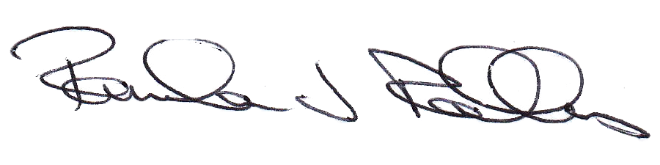 FOR INTERNAL USE ONLYDateBanner Security ConfirmedCognos Security ConfirmedFOR ADVANCEMENT USE ONLYFOR ADVANCEMENT USE ONLYFOR ADVANCEMENT USE ONLYFOR ADVANCEMENT USE ONLYGOAEACCAPAACTY*:GUAIDEN* APAACTY CodesIASTAFF – Represents the complete “All Staff” list of IA team membersAO – Advancement Officer/FundraiserAR – IA ACE team member